上海市儿童医院法定传染病监测预警信息系统建设项目遴选文件遴选编号：2021-ETLXXB-0022021年08月09日                 第一章 	遴选邀请遴选编号：2021-ETLXXB-002根据医院有关规定，经院主管部门批准，我院拟对法定传染病监测预警信息系统建设现以院内遴选采购的方式就下列所提供的货物和相关服务进行采购。遴选项目： 说明：1、超过预算的投标将被否决。遴选响应文件要求有兴趣的潜在投标人请于2021年08月09日起至2021年08月16日止(星期六、日和节假日除外)每天上午9:00~11:30和下午1:00~4:30(北京时间) 前向上海市儿童医院信息部领取遴选文件并于截止时间前完成“供应商平台”接待登记，接待部门请选择“采购中心”。（http://101.231.51.115:7070/defaultroot/modules/hospital/supplier/platform/login.jsp）若供应商平台注册中遇到问题，请致电刘昕工程师：13997840824。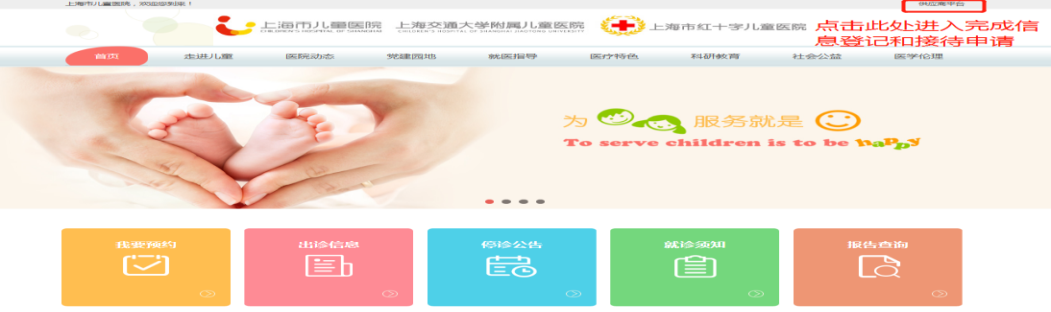 遴选响应文件应包括但不限于公司（企业）营业执照、法人代表授权书、遴选采购报价表、产品授权书、资格证明文件、系统详细的功能、售后服务承诺书、类似项目案例及其他一切有效证书的复印件加盖公司公章。遴选采购报价表：成交价格（人民币报价）及交货时间。（详见遴选文件中附件1）资格证明文件包括：供应商的资格文件（三证合一的企业法人营业执照、法人代表授权书）等相关证明的复印件。（附件2法人授权格式）设备详细配置：包括提供的信息系统详细的功能清单及技术参数响应情况，并填写技术参数偏离表（附件3）。售后服务承诺书：请写明质保期的时间、保修内容、维修服务响应时间、出保后的维修费用、培训等。用户名单：同类项目案例的用户名单，并提供联系人及联系方式（附件4）供应商需提供在“信用中国”网站（www.creditchina.gov.cn）上的查询结果截图（详见遴选文件中附件5）；无重大违法记录承诺书。（详见遴选文件中附件6）无行贿犯罪记录声明函（格式）。（附件7）遴选响应文件的份数：纸质正本1份，电子版1份（所有资料必须以档案袋密封,密封处加盖公司骑缝公章,且非格式报价单、开口报价单均无效,不符合以上要求的资料一律作为无效资料处理,不具备遴选资格。3.电子版文件请按照“遴选编号-包件号-项目名称-公司名称投标文件”命名，开标后发送至邮箱liyi@shchildren.com.cn）。上海市儿童医院-采购中心地址：上海市普陀区泸定路355号1楼邮编：200062电话：021-52974032联系人：李怡邮箱：liyi@shchildren.com.cn开标时间、地点根据疫情防控形势变化和医院疫情防控要求，取消近期遴选项目的现场开标，欲参与投标公司请务必点击 https://www.wjx.top/vj/wFZK6l9.aspx ，填写“参与上海市儿童医院遴选项目的投标公司疫情防控登记表”并将遴选响应文件按要求密封后，于截止日期（2021年08月16日北京时间17:00）前，快递至：上海市儿童医院泸定路355号1楼 采购中心 联系人：李怡 13269250405（为保证遴选响应文件在截止时间前到达，请务必提前寄出并及时跟踪物流信息。）评审原则遴选响应文件中不满足技术规格中加注“★”要求的视为投标无效；“▲”号的为关键技术参数，对任一关键技术参数低于遴选文件要求，其技术得分为0分。医院将根据质量和服务均能满足采购文件实质性响应要求综合评定的原则确定一家成交供应商。付款方式双方签订合同后的30个工作日内，甲方收到乙方开具的发票，向乙方支付合同总价的30％。设备到货后双方在完成软件验收后的30个工作日内，甲方收到乙方开具的发票，甲方向乙方支付合同总价剩余的60％。项目验收合格后，甲方收到乙方出具的正式、合法、有效等额发票及总金额10%的银行保函作为质保金后三十个工作日，支付乙方合同总金额的10%款项。货物需求一览表及技术规格技术参数与要求项目名称：上海市儿童医院法定传染病监测预警信息系统建设项目建设周期：合同签订之日起18个月项目实施地点：上海市儿童医院技术参数传染病报告管理系统按我院疾病监测、信息采集、报卡上传的政策规范要求，为感控管理人员提供报卡触发、填报、审核、查询统计以及疾病监测和筛查的服务，减轻医生填报工作量，减少漏报、迟报现象。 功能要求：要求具备中华人民共和国传染病报告卡的自动弹卡、填卡、校验、审核、查询、导出、打印功能，具备传染病智能预警功能，提供传染病相关统计报表。具体功能要求如下：传染病报告卡     要求具备《中华人民共和国传染病报告卡》弹卡、填卡、校验、审核、查询、导出、打印、上传CDC功能。      具体功能要求如下：传染病报告卡填报与审核①传染病报告卡填报具备传染病报告卡触发规则设置、过滤规则设置、强制填卡设置等功能。具备自动触发传染病报告卡功能，也具备主动填卡功能。具备填卡时自动获取患者基础信息（社会学信息、就诊信息、疾病信息）功能。具备填卡时展示当前病例的历史传染病报告卡功能。报卡提交时具备逻辑校验功能，不符合校验规则，则进行提示，提示项可集中展示。具备报告卡暂存/保存功能，暂存/保存不做逻辑校验。    具备报告卡编号自动生成功能，且卡片编号规则可设置。②传染病报告卡审核具备任务集中处理功能，待审核任务可下钻查看详情。具备报告卡审核通过、退卡、删卡、修订功能。具备查看选中病例的报告卡详细信息功能。具备批量审核、批量打印以及单张审核、单张打印功能。  具备报告卡筛选和查询功能，可根据报告卡状态（已保存未提交、已提交未审核、已审核、已退卡、已作废）、院区、科室/病区、时间进行筛选和查询。③传染病报告卡登记簿  具备传染病报告卡自动生成传染病登记簿功能。  具备登记簿病例筛选和查询功能，可根据日期、科室/病区等条件查询。  具备传染病报告卡登记簿导出、打印功能。传染病报告卡上传接口支持导出传染病报告卡信息（excel格式）。院内疾控助手1）报告卡未报查询    报告卡未报包含：弹卡未填、预警未报、过滤时限内无需上报。  未报列表展示患者基本信息、报卡名称、未报原因，需具备自定义显示字段功能。    具备组合条件查询未填报告卡列表功能，包含：按时段、患者来源、科室、病区、患者、报告卡名称、操作医生进行查询。  具备未报查询结果按周、月对比功能，可以图形化展示对比结果。  具备查询列表导出、打印功能。2）患者诊疗视图查阅  支持调阅院内患者360，以便查阅患者诊疗相关信息，例如检验报告结果、检查报告结果、处方/医嘱等。消息提醒PC端消息提醒，预警信息可推送至临床医生工作站以及管理科室的信息系统。疾病智能监测1）传染病疑似病例搜索设置    具备国家法定传染性疾病（含子类）疑似病例预警设置功能，设置包括但不限于主诉（关键症状）、检验结果、检查结果、用药记录。    具备预警规则调整功能功能。  对于非结构化文本，支持与NLP自然语言处理引擎对接。2）传染病疑似病例查询    具备在疾病监测管理端和医生站展示、查询传染病疑似病例列表功能，可按按医生、     科室、病区、按门诊/住院、就诊日期/入院日期、预警日期、患者姓名、患者门诊号/住院号查询，并可按任一字段自定义排序。    具备展示疑似病例的预警依据功能，预警依据与疑似病例列表可展示在同一界面。    对于疑似病例，具备进行确认或排除操作功能，操作后，展示操作人员、处理日期。  具备预警列表导出、打印功能。  支持与消息管理器、短信平台等对接，实现预警信息实时推送功能。3）传染病专病统计分析    具备按传染病分类统计报告卡数量功能，可查看甲类、乙类、丙类、其他占比，可查看至少前五位病种的占比和发病趋势。    具备统计疾病子类具体人数功能，例如病毒性肝炎中的甲肝、乙肝、丙肝、戊肝、丁肝、未分型占比。    具备对传染病病例进行社会学统计功能，图形化展示性别、年龄、人群分类、病人属于等分布情况。    具备图形化展示统计分析结果功能，包含柱状图、饼图、条形图、折线图。  具备新型冠状病毒肺炎专项分析展示功能。五、实施、验收与售后服务要求总体要求投标人应本着认真负责态度，组织技术队伍，认真做好项目的实施工作。在签订合同前，提出具体实施、服务、维护以及今后技术支持的措施计划和承诺。投标人必须提供项目实施计划，经用户方同意后，严格执行。如果遇到问题，由项目组提出项目变更说明，经医院和系统提供商确定后，修改计划。投标人应负责在项目验收时将系统的全部有关技术文件、资料、及安装、测试、验收报告等文档汇集成册交付用户方。结合医院实际情况，拟定详细的系统实施计划，包括同医院现有信息系统的对接、个性化定制、测试、试运行、培训及上线计划。承诺保证在合同规定时间内上线及上线后系统平稳运行。人员培训：投标人应负责使用人员的培训及考核。并在项目实施后继续按照医院要求继续定期培训和考核。培训对象包括信息科系统管理员、日常维护人员、技术层面人员（包括系统开发、程序版本控制、数据库维护）、非信息科的医院管理人员、操作员。系统管理人员培训内容为系统中涉及的相关技术内容；管理人员培训内容为系统流程和相关管理思想；操作员为系统的操作培训。对实施人员的要求系统在通过验收前必须现场留驻足够的实施人员。医院有权根据实施情况要求更换项目经理和实施人员。对投标人项目经理等级基本要求：要求投标人针对本项目成立项目小组，在投标文件中提供书面名单，人员一旦得到医院确认，无特殊理由不得随意变动，其中项目经理必须具有项目管理资质并有三级甲等综合性医院的信息系统实施经验，且项目经理未得到医院同意的情况下不得随意更换。技术文档:系统验收后投标人须提供详细的软件相关技术文档（含数据结构、数据流程图、系统字典说明等）、使用说明书、维护手册等文档资料。提供系统应急方案，提供维护和二次开发所需要的源代码及技术支持工具。文档包括但不限于以下内容：项目计划方案书、用户需求分析、数据库字典、项目概要设计书、安装测试手册、使用手册、验收报告等。系统维护、售后服务免费维护期：本项目验收合格后，投标人必须提供至少一年的免费功能增强性维护和软件升级、免费技术维护服务，其中包括系统维护、跟踪检测，保证投标人所投软件的正常运行。质保期内，供应商需保证提供如下售后服务：响应方式包括5*8小时电话、在线网络通信以及远程协助等方式为主，为医院科室成本核算操作用户在日常操作中遇到的业务问题、技术问题进行解答、指导；如遇特殊情况，可应甲方要求，提供现场服务。报修确认后60分钟内响应，2个工作日内出解决方案。售后服务的形式：现场支持：项目验收后1年内，投标人在现场至少派驻工程师1名，维持医院系统的正常运行，并接受医院信息科统一管理，经过医院确认后，无特殊原因不得随意更换，要保证人员的稳定性，更换人员需得到医院确认。若不符合医院要求，医院有权利要求更换现场维护人员。远程服务：医院允许投标人在现场人员不能排除故障时，授权通过电话线或VPN方式远程登录到院方网络系统进行免费的故障诊断和故障排除。政策性维护：今后因国家政策或政府、医院上级部门要求导致的被动性程序修改，投标人应及时提供程序修改服务，并确保系统的在政策要求的时限内正确运行，该费用包含在投标总价内，医院不再另行支付相关费用。其他售后服务承诺：在系统实施及保修期内，院方提出对软件更改的要求，投标人应予以满足。投标人须承诺除完成本项目所规定的应用信息系统建设内容外，还须配合医院对其他信息化建设中的问题进行技术配合，对于接口开发以及医院建设中涉及的信息系统技术问题，投标人须做无推诿承诺。系统软硬件保修要求:所有系统软硬件均必须原厂授权证明；系统软件必须提供至少1年7*24售后服务。项目验收系统验收合格的条件至少满足以下三个要求：试运行时性能满足合同要求；性能测试和试运行验收时出现的问题已被解决；已提供了合同的全部货物和资料。附件附件1：报价一览表报价一览表致：上海市儿童医院：　   遴选编号: 2021-ETLXXB-002项目名称：法定传染病监测预警信息系统建设项目报价明细：说明：以上报价有缺漏的其响应将被否决。供应商代表签字：                  公章：                            日期：                             附件2：法人代表授权书法人代表授权书（格式） 本授权书声明：注册于 （国家或地区的名称）的（公司名称）的在下面签字的（法人代表姓名、职务）代表本公司授权（单位名称） 的在下面签字的（被授权人的姓名、职务）为本公司的合法代理人，就（项目名称）的（合同名称）投标，以本公司名义签署并处理一切与之有关的文件和事务。本授权书于               年    月    日签字生效，特此声明。法人代表签字：		法人代表身份证号码：		授权单位公章：		被授权人签字：		被授权人身份证号码：		被授权人联系电话：  		注：请另附上法人代表及被授权人的身份证（正反两面）或其他有效证件的复印件各一份。附件3：         技术参数偏离表（格式）供应商名称：____________________________供应商代表签字：                  公章：                                附件4：用户名单用户名单附件5：信用中国查询结果截图（模板如下）：信用中国查询结果截图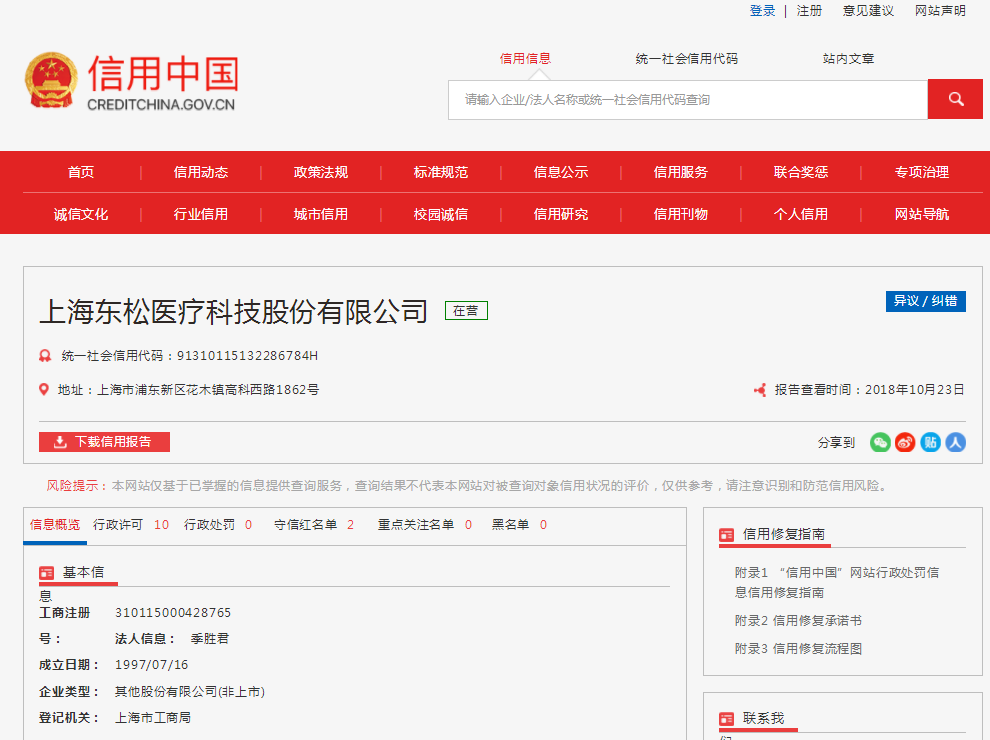 附件6：无重大违法记录承诺书无重大违法记录承诺书（格式）上海市儿童医院：       （供应商名称）        参加贵医院组织的       （项目名称）      项目的投标。在此郑重声明：我公司在参加采购活动前三年内，在经营活动中没有重大违法记录。供应商代表签字：                   日期：                             供应商名称：                       公章：                             附件7：无行贿犯罪记录声明函（格式）无行贿犯罪记录声明函（格式）上海市儿童医院：           （供应商名称）     参加贵医院组织的  （项目名称） 项目的遴选。在此郑重声明：经查询中国裁判文书网，我公司自开展经营活动以来，未有过行贿犯罪记录。    特此声明。    本公司对上述声明的真实性负责。如有虚假，将依法承担相应责任。投标人代表签字:______________日期:___________________  投标人名称:______________________   公章：                          序号项目名称数量项目预算（元）1传染病监测预警信息系统建设1100000.00序号设备名称规格型号数量制造商名称单价（元）合计（元）交货期总价（元）：总价（元）：总价（大写）：总价（大写）：备注：备注：序号遴选文件要求遴选文件响应说明用户名称所属城市数量联系人联系方式